Белашова Виктория -7 класс
«Земля отцов – моя Земля»Я старец, внук, я - аксакал.Живу я много лет.А в жизни столько повидал,И радостей, и бед.Земля отцов – моя земля, Тебя дороже нет!Храню тебя, люблю тебя,А внуку дам совет!Ты нашу Землю береги! Она тебе как мать.Её нельзя отдать врагам,Её нельзя предать! 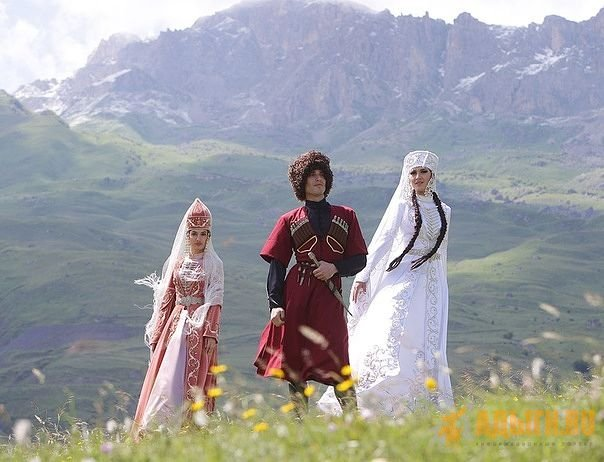 